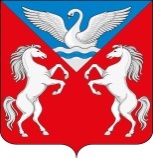 РОССИЙСКАЯ ФЕДЕРАЦИЯЛЕБЯЖЕНСКАЯ СЕЛЬСКАЯ АДМИНИСТРАЦИЯ
КРАСНОТУРАНСКОГО РАЙОНА КРАСНОЯРСКОГО КРАЯПОСТАНОВЛЕНИЕ15.04.2020 										         № 5 б- пОб утверждении Порядка принятия решений о признании безнадежной к взысканию задолженности по платежам в бюджет Муниципального образования Лебяженский сельсовет Краснотуранского района Красноярского краяВ соответствии с пунктом 4 статьи 47.2  Бюджетного кодекса Российской Федерации, постановлением Правительства Российской Федерации от 06.05.2016 № 393 «Об общих требованиях к порядку принятия решений о признании безнадежной к взысканию задолженности по платежам в бюджеты бюджетной системы Российской Федерации», руководствуясь статьей 7 Устава Лебяженского  сельсоветаПОСТАНОВЛЯЮ:1.	Утвердить Порядок принятия  решений о признании безнадежной к взысканию задолженности по платежам в бюджет Муниципального образования Лебяженский  сельсовет Краснотуранского района Красноярского края согласно приложения № 1.2. 	Утвердить состав комиссии по вопросам списания безнадежной к взысканию задолженности по платежам в бюджет Муниципального образования Лебяженский сельсовет Краснотуранского района Красноярского края согласно приложения № 2.  3.	Постановление вступает в силу с момента опубликования на сайте администрации Лебяженского сельсовета Краснотуранского района lebyazhe-adm.gbu.su.4.	Контроль  за исполнением настоящего постановления оставляю за собой.Глава Лебяженского сельсовета                                                   М.А.Назирова  Приложение № 1        к Постановлению Администрации Лебяженского сельсовета     от «15» апреля 2020  № 5 б- пПорядок принятия  решений о признании безнадежной к взысканию задолженности по платежам в бюджет Муниципального образования Лебяженский  сельсовет Краснотуранского района Красноярского краяI. Общие положения1.1.	Порядок принятия  решений о признании безнадежной к взысканию задолженности по платежам в бюджет Муниципального образования Лебяженский  сельсовет Краснотуранского района Красноярского края от имени которого действует Администрация Лебяженского сельсовета (далее – Порядок, бюджет сельсовета) устанавливает случаи  принятия Администрацией Лебяженского  сельсовета решения о признании безнадежной к взысканию задолженности по платежам в бюджет сельсовета, перечень документов, необходимых для принятия такого решения, процедуру и сроки его принятия.1.2. Для целей настоящего Порядка под безнадежной к взысканию задолженностью по платежам в бюджет сельсовета понимается задолженность по неналоговым доходам местного бюджета, числящаяся за юридическими или физическими лицами, в том числе индивидуальными предпринимателями, учитываемая на бухгалтерском балансе Администрации Лебяженского сельсовета,  являющейся главным администратором доходов местного бюджета, не уплаченная в установленный срок, и взыскание которой оказалось невозможным в случаях, установленных пунктом 1.4 настоящего Порядка (далее - задолженность).1.3.Инициировать признание безнадежной к взысканию задолженности вправе главный бухгалтер Администрации Лебяженского сельсовета  (далее – инициатор списания задолженности).1.4.Задолженность признается безнадежной к взысканию и списывается в случае:1) смерти физического лица - плательщика платежей в бюджет сельсовета или объявления его умершим в порядке, установленном гражданским процессуальным законодательством Российской Федерации;2) признания банкротом индивидуального предпринимателя - плательщика платежей в бюджет сельсовета в соответствии с Федеральным законом от 26.10.2002 № 127-ФЗ «О несостоятельности (банкротстве)» в части задолженности по платежам в бюджет сельсовета, не погашенным по причине недостаточности имущества должника;3) ликвидации организации - плательщика платежей в бюджет сельсовета в части задолженности по платежам в бюджет сельсовета, не погашенным по причине недостаточности имущества организации и (или) невозможности их погашения учредителями (участниками) указанной организации в пределах и порядке, которые установлены законодательством Российской Федерации;4)  принятия судом акта, в соответствии с которым администратор доходов бюджета утрачивает возможность взыскания задолженности по платежам в бюджет сельсовета в связи с истечением установленного срока ее взыскания (срока исковой давности), в том числе вынесения судом определения об отказе в восстановлении пропущенного срока подачи заявления в суд о взыскании задолженности по платежам в бюджет сельсовета;5) вынесения судебным приставом-исполнителем постановления об окончании исполнительного производства и о возвращении взыскателю исполнительного документа по основаниям, предусмотренным пунктами 3 и 4 части 1 статьи 46 Федерального закона от 02.10.2007 № 229-ФЗ «Об исполнительном производстве», если с даты образования задолженности по платежам в бюджет сельсовета прошло более пяти лет, в следующих случаях:размер задолженности не превышает размера требований к должнику, установленного законодательством Российской Федерации о несостоятельности (банкротстве) для возбуждения производства по делу о банкротстве;судом возвращено заявление о признании плательщика платежей в бюджет банкротом или прекращено производство по делу о банкротстве в связи с отсутствием средств, достаточных для возмещения судебных расходов на проведение процедур, применяемых в деле о банкротстве;6)	истечения срока давности исполнения постановления о назначении административного наказания, установленного Кодексом Российской Федерации об административных правонарушениях, при отсутствии оснований для перерыва, приостановления или продления такого срока.1.5.	Документами, подтверждающими наличие оснований для принятия решений о признании безнадежной к взысканию задолженности по платежам в бюджет сельсовета, являются следующие документы:1) выписка из отчетности Администрации Лебяженского сельсовета об учитываемых суммах задолженности;2) справка Администрации Лебяженского сельсовета по уплате платежей в бюджет сельсовета по форме согласно  Приложения к Порядку о принятых мерах по обеспечению взыскания задолженности;3)документы, подтверждающие случаи признания безнадежной к взысканию задолженности по платежам в бюджет сельсовета, в том числе:а)документ, свидетельствующий о смерти физического лица - плательщика платежей в бюджет сельсовета или подтверждающий факт объявления его умершим;б)документ, содержащий сведения из Единого государственного реестра индивидуальных предпринимателей о прекращении деятельности вследствие признания банкротом индивидуального предпринимателя - плательщика платежей в бюджет сельсовета, из Единого государственного реестра юридических лиц о прекращении деятельности в связи с ликвидацией организации - плательщика платежей в бюджет сельсовета;в)судебный акт, в соответствии с которым Администрации Лебяженского сельсовета утрачивает возможность взыскания задолженности по платежам в бюджет в связи с истечением установленного срока ее взыскания (срока исковой давности), в том числе определение суда об отказе в восстановлении пропущенного срока подачи в суд заявления о взыскании задолженности по платежам в бюджет сельсовета;г) постановление судебного пристава-исполнителя об окончании исполнительного производства при возврате взыскателю исполнительного документа по основаниям, предусмотренным пунктами 3 и 4 части 1 статьи 46 Федерального закона «Об исполнительном производстве».4) документы, подтверждающие проведение Администрацией Лебяженского сельсовета в рамках своей компетенции работы по взысканию задолженности по платежам в бюджет сельсовета (копии уведомлений о погашении задолженности, копии обращений в суд, копии обращений в службу судебных приставов, копии решений о дополнительном обеспечении исполнения обязательств способами, предусмотренными гражданским законодательством).II. Положение о комиссии по поступлению и выбытию активов2.1.	Комиссия Администрации Лебяженского сельсовета по поступлению и выбытию активов  (далее – комиссия) является постоянно действующим коллегиальным органом, образованным с целью принятия решений о признании безнадежной к взысканию задолженности по платежам в бюджет сельсовета.2.2.	Функциями комиссии являются рассмотрение, проверка и анализ указанных в пункте 1.5 настоящего Порядка документов, оценка обоснованности признания безнадежной к взысканию задолженности и принятие решения о признании безнадежной к взысканию задолженности или о невозможности признания безнадежной к взысканию задолженности.2.3.	Комиссия состоит из 5 членов, председателя комиссии, заместителя председателя комиссии и секретаря комиссии.2.4.	Заседание комиссии проводится председателем комиссии, а в его отсутствие – заместителем председателя комиссии и оформляется протоколом, который подписывается всеми присутствующими на заседании.Заседание комиссии считается правомочным, если на нем присутствует более половины членов комиссии.2.5.	Организационное и информационное обеспечение деятельности комиссии осуществляется секретарем комиссии.В случае отсутствия секретаря комиссии его обязанности исполняет лицо, назначенное председателем комиссии, а в его отсутствие – заместителем председателя комиссии, из числа членов комиссии.2.6.	Решение комиссии принимается путем открытого голосования простым большинством голосов от числа членов комиссии, присутствующих на ее заседании.Каждый член комиссии имеет один голос. При равенстве голосов принятым считается решение, за которое проголосовал председательствующий на заседании комиссии.2.7.	При возникновении обстоятельств, указанных в пункте 1.3 настоящего Порядка, инициатор списания задолженности осуществляет сбор и подготовку документов, предусмотренных пунктом 1.5 настоящего Порядка, и направляет их в комиссию для принятия решения о признании безнадежной к взысканию задолженности по платежам в бюджет сельсовета.    2.8.	Председатель комиссии в течение 3 рабочих дней со дня поступления ему документов от инициатора списания задолженности назначает дату проведения заседания комиссии с учетом установленного пунктом 2.10 настоящего Порядка срока принятия решения.  2.9.	Секретарь комиссии не позднее чем за 5 рабочих дней до дня проведения заседания комиссии уведомляет членов комиссии о дате проведения заседания. 	2.10.	Комиссия в течение 20 рабочих дней со дня поступления документов, предусмотренных пунктом 1.5 настоящего Порядка, принимает одно из следующих решений:1)	о невозможности признания безнадежной к взысканию задолженности. 2)	о признании безнадежной к взысканию задолженности.2.11.	Решение о невозможности признания безнадежной к взысканию задолженности принимается комиссией в случае:1)	отсутствия предусмотренных пунктом 1.4 настоящего Порядка оснований для признания безнадежной к взысканию задолженности;2)	непредставления документов, необходимых в соответствии с пунктом 1.5 настоящего Порядка для принятия комиссией решения о признании безнадежной к взысканию задолженности;3) 	недостаточности  принятых мер по обеспечению взыскания задолженности по платежам в бюджет сельсовета. 2.12. Решение комиссии о невозможности признания безнадежной к взысканию задолженности оформляется в форме заключения о невозможности признания безнадежной к взысканию задолженности по платежам в бюджет сельсовета, содержащее информацию об основаниях невозможности признания безнадежной к взысканию задолженности с предложением инициатору списания задолженности осуществить сбор необходимых документов и (или) принять необходимые меры по взысканию задолженности с указанием таких мер.2.13.	Решение о признании безнадежной к взысканию задолженности оформляется актом, содержащим следующую информацию:1)	полное наименование организации (фамилия, имя, отчество физического лица);2)	идентификационный номер налогоплательщика, основной государственный регистрационный номер, код причины постановки на учет налогоплательщика организации (идентификационный номер налогоплательщика физического лица);3)	сведения о платеже, по которому возникла задолженность;4)	код классификации доходов бюджетов Российской Федерации, по которому учитывается задолженность, его наименование;5)	сумма задолженности;6)	сумма задолженности по пеням и штрафам по соответствующим платежам в бюджет сельсовета;7)	дата принятия решения о признании безнадежной к взысканию задолженности;8)	подписи членов комиссии.2.14.	Оформленный комиссией акт о признании безнадежной к взысканию задолженности в течение 3 рабочих дней со дня принятия комиссией соответствующего решения утверждается главой Администрации Лебяженского сельсовета. III. Заключительные положения3.1.	После утверждения акта о признании безнадежной к взысканию задолженности Администрация Лебяженского сельсовета вносит соответствующие изменения в отчетность об учитываемых суммах задолженности по уплате платежей в бюджет сельсовета согласно принятому комиссией решению о признании безнадежной к взысканию задолженности. 3.2.	Признанная безнадежной к взысканию задолженность подлежит списанию в порядке и сроки, установленные бюджетным законодательствомПриложение 2к Постановлению Администрации Лебяженского сельсоветаот 15.04.2020 года № 5 б-п                                                          СОСТАВКОМИССИИ ПО ВОПРОСАМ СПИСАНИЯ БЕЗНАДЕЖНОЙ К ВЗЫСКАНИЮ ЗАДОЛЖЕННОСТИ ПО ПЛАТЕЖАМ В БЮДЖЕТ РАЙОНАНазирова Марина Анатольевна Глава Администрации Лебяженского сельсовета, председатель комиссииМетелева Юлия НиколаевнаЗаместитель Главы сельсовета, заместитель председателя комиссии.Ошарова Анастасия Ивановна                  Специалист I категории, секретарь комиссииЧлены комиссии:Вшивков Петр Петрович   Главный бухгалтерСуворова Александра ЛеонидовнабухгалтерВышинская Елена Алексеевна   специалист Никитина Ирина АнатольевнаПредседатель Лебяженского сельского Совета депутатовБоярова Елена Захаровнадепутат Лебяженского  сельского Совета депутатовПриложение к Порядку принятия решений 
о признании безнадежной к взысканию задолженности по платежам в бюджет районаПриложение к Порядку принятия решений 
о признании безнадежной к взысканию задолженности по платежам в бюджет районаПриложение к Порядку принятия решений 
о признании безнадежной к взысканию задолженности по платежам в бюджет районаСПРАВКА 
о суммах задолженности по уплате платежей в бюджет Лебяженского сельсоветаСПРАВКА 
о суммах задолженности по уплате платежей в бюджет Лебяженского сельсоветаСПРАВКА 
о суммах задолженности по уплате платежей в бюджет Лебяженского сельсоветаСПРАВКА 
о суммах задолженности по уплате платежей в бюджет Лебяженского сельсоветаСПРАВКА 
о суммах задолженности по уплате платежей в бюджет Лебяженского сельсоветаСПРАВКА 
о суммах задолженности по уплате платежей в бюджет Лебяженского сельсоветаСПРАВКА 
о суммах задолженности по уплате платежей в бюджет Лебяженского сельсоветаСПРАВКА 
о суммах задолженности по уплате платежей в бюджет Лебяженского сельсовета(полное наименование организации, ИНН/КПП, фамилия, имя, отчество физического лица, ИНН при наличиии) (полное наименование организации, ИНН/КПП, фамилия, имя, отчество физического лица, ИНН при наличиии) (полное наименование организации, ИНН/КПП, фамилия, имя, отчество физического лица, ИНН при наличиии) (полное наименование организации, ИНН/КПП, фамилия, имя, отчество физического лица, ИНН при наличиии) (полное наименование организации, ИНН/КПП, фамилия, имя, отчество физического лица, ИНН при наличиии) (полное наименование организации, ИНН/КПП, фамилия, имя, отчество физического лица, ИНН при наличиии) (полное наименование организации, ИНН/КПП, фамилия, имя, отчество физического лица, ИНН при наличиии) (полное наименование организации, ИНН/КПП, фамилия, имя, отчество физического лица, ИНН при наличиии) по состоянию на «___» ____________ 20__годапо состоянию на «___» ____________ 20__годапо состоянию на «___» ____________ 20__годапо состоянию на «___» ____________ 20__года№ п/пКод классификации доходов бюджетаНаименование кода классификации доходов бюджетаПериод возникновения задолженностиВсего задолженность (гр.6 + гр.7 + гр.8)В том числеВ том числеВ том числе№ п/пКод классификации доходов бюджетаНаименование кода классификации доходов бюджетаПериод возникновения задолженностиВсего задолженность (гр.6 + гр.7 + гр.8)основная сумма задолженностисумма задолженности
по пенямсумма задолженности 
по штрафам12345678ИТОГО:(наименование должности)(наименование должности)(подпись)(подпись)(Ф.И.О.)(Ф.И.О.)